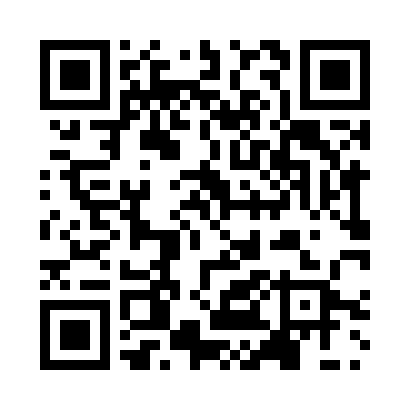 Prayer times for Genenbos, BelgiumMon 1 Apr 2024 - Tue 30 Apr 2024High Latitude Method: Angle Based RulePrayer Calculation Method: Muslim World LeagueAsar Calculation Method: ShafiPrayer times provided by https://www.salahtimes.comDateDayFajrSunriseDhuhrAsrMaghribIsha1Mon5:177:141:435:178:1310:032Tue5:147:121:435:178:1510:053Wed5:117:101:435:188:1610:084Thu5:097:081:425:198:1810:105Fri5:067:051:425:208:2010:126Sat5:037:031:425:218:2110:147Sun5:007:011:415:228:2310:168Mon4:576:591:415:228:2510:199Tue4:546:571:415:238:2610:2110Wed4:516:541:415:248:2810:2311Thu4:486:521:405:258:2910:2612Fri4:456:501:405:268:3110:2813Sat4:426:481:405:268:3310:3014Sun4:396:461:405:278:3410:3315Mon4:366:441:395:288:3610:3516Tue4:336:421:395:298:3810:3817Wed4:306:401:395:298:3910:4018Thu4:276:371:395:308:4110:4319Fri4:246:351:385:318:4310:4520Sat4:216:331:385:328:4410:4821Sun4:186:311:385:328:4610:5022Mon4:156:291:385:338:4710:5323Tue4:126:271:385:348:4910:5624Wed4:086:251:385:348:5110:5825Thu4:056:231:375:358:5211:0126Fri4:026:211:375:368:5411:0427Sat3:596:191:375:368:5611:0728Sun3:556:171:375:378:5711:0929Mon3:526:161:375:388:5911:1230Tue3:496:141:375:389:0011:15